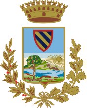                                      C O M U N E    D I                                                  C H I A R A V A L L E                                                                                      (  P r o v .  d i   A  n  c  o  n  a  )                                                                     I° Settore – area amministrativa e servizi alla persona			                   Ufficio Servizi alla PersonaBANDO PUBBLICO PER L'ASSEGNAZIONE DI CONTRIBUTI A SOSTEGNO DEI CANONI DILOCAZIONE INSOLUTI.Visti:il DPCM 28 marzo 2020 e l’Ordinanza del Presidente del Consiglio dei Ministri n. 658 del 29 marzo 2020 art. 106 del Decreto legge n. 34 del 19/05/2020 "Misure urgenti in materia di salute , sostegno al lavoro e all'economia nonchè di politiche sociali connesse all'emergenza epidemiologica da Covid 19"D.L. 25 maggio 2021 n. 73 recante “Misure urgenti connesse all’emergenza da COVID 19 per le imprese, lavoro, giovani, la salute e i servizi territoriali";la Delibera di Giunta comunale n. 92 Del 08/11/2021Preso atto che il presente avviso prevede un sostegno straordinario e urgente al pagamento dei canoni di affitto insoluti  destinato a sostenere nuclei familiari in stato di bisogno colpiti dalla crisi economica causata dalle misure restrittive imposte a contrasto del diffondersi dell’epidemia da COVID 19.IL   DIRIGENTE  RENDE  NOTOche i soggetti in possesso dei requisiti sotto elencati possono presentare domanda per ottenere i contributi di sostegno al  pagamento dei canoni di affitto insoluti, per difficoltà economiche emerse a causa dell’emergenza epidemiologica dovuta dal diffondersi del virus da COVID 19 secondo quanto disposto dal presente bando.ART. 1 REQUISITI PER L’AMMISSIONE AL BANDO.Possono presentare domanda di contributo i cittadini in possesso, alla data di pubblicazione del presente bando dei seguenti requisiti:avere un contratto di locazione regolarmente registrato ai sensi di legge ed in regola con le registrazioni annuali - versamento imposta di registro o esercizio opzione “cedolare secca”;avere un canone mensile di locazione al netto degli oneri accessori, non superiore a € 600,00;avere un reddito del nucleo familiare, calcolato secondo i criteri stabiliti dal D.P.C.M. 05/12/2015 n. 159 e del Decreto del Ministro del Lavoro e delle Politiche Sociali 07/11/2014 non superiore al limite determinato con Decreto del Dirigente della P.F. Edilizia ed Espropriazione della Regione Marche n. 1 del 19/01/2021 pari a € 11.744,00 di valore ISEE; di non essere destinatario di provvedimento di sfratto esecutivo;avere in locazione un appartamento di civile abitazione, iscritto al N.C.E.U., che non sia classificato nelle categorie A/1 (abitazione di tipo signorile), A/8 (ville), A/9 (castelli);non essere assegnatario di alloggio di Edilizia Residenziale Pubblica;essere cittadino italiano di un Paese appartenente all’Unione Europea ovvero cittadini di Paesi che non aderiscono all’Unione europea, titolari di carta di soggiorno o possessori del permesso di soggiorno di durata biennale o titolari del diritto al rilascio del permesso di soggiorno di durata biennale;avere la residenza nel Comune di Chiaravalle da almeno un anno dalla data di presentazione della domanda;avere la residenza anagrafica nell’alloggio per il quale si richiede il contributo;mancanza di titolarità da parte di tutti i componenti il nucleo familiare anagrafico e/o di altri residenti nel medesimo alloggio, del diritto di proprietà, comproprietà, usufrutto, uso o abitazione su un alloggio, ovunque ubicato, adeguato alle esigenze del nucleo familiare, ai sensi dell’art. 2, comma 2 della L.R. 36/05, che non sia stata dichiarata inagibile dalle autorità competenti ovvero, per abitazione situata nel territorio nazionale, che non risulti unità collabente ai fini del pagamento delle imposte comunali sugli immobili;ART. 2 NOZIONE DI NUCLEO FAMILIAREAi fini del presente bando si considera nucleo familiare quello composto dal richiedente e da tutti coloro che, anche se non legati da vincoli di parentela, risultano nel suo stato di famiglia anagrafico alla data di presentazione della domanda.ART.3 MODALITA’ DI EROGAZIONE DEL CONTRIBUTOIl contributo verrà erogato direttamente al proprietario dell’immobile  per l’importo corrispondente alle mensilità non pagate dall’affittuario. Il Proprietario dovrà pertanto compilare la parte della domanda a lui riservata con tutti i dati richiesti e allegare una copia del documento di identità valido.ART. 4 DETERMINAZIONE DELL’ENTITA’ DEI CONTRIBUTIIl contributo per i canoni di affitto insoluti sarà erogato per un massimo di n. 4 mensilità per i percettori di Reddito di Cittadinanza (RdC) tra € 0 e € 500,00; sarà erogato nell’importo massimo di n. 2 mensilità qualora il richiedente sia percettore di RdC superiore a € 500,00.ART. 5 LIMITI DI EROGAZIONE DEL CONTRIBUTONel caso di richiesta di contributi per più interventi previsti dagli avvisi pubblici attualmente attivi  e nello specifico contributi economici finalizzati al pagamento dei canoni di locazione arretrati e alle utenze domestiche scadute  non potrà essere erogata una somma complessiva per ciascun nucleo familiare superiore a € 2.500,00 ;ART. 6 MODALITA' E TERMINI DI PRESENTAZIONE DELLE DOMANDELe domande di contributo, in forma di dichiarazione sostitutiva dell’atto di notorietà di cui all’art. 47 del DPR n. 445 del 28.12.2000, dovranno essere redatte esclusivamente sugli appositi moduli disponibili presso la sede comunale P.zza Risorgimento n. 11 o scaricabili dal sito internet del Comune di Chiaravalle, e dovranno essere complete di tutti gli allegati previsti nel modulo stesso.Le domande devono essere presentate con una delle seguenti modalità:a mezzo posta, mediante raccomandata A.R. , indirizzata al Comune di Chiaravalle – Settore IServizi alla Persona –  Piazza Risorgimento 11 – 60033 Chiaravalle (AN);mediante consegna a mano previo appuntamento telefonico ai numeri 071/9499257 - 0719499254 – 071949922 presso la sede comunale Piazza Risorgimento, 11- 60033 Chiaravalle (AN)  nei giorni di apertura al pubblico ;mediante PEC all’indirizzo: info@pec.comune.chiaravalle.an.itNel caso di raccomandata A.R. fa fede la data del timbro di spedizione dell’ufficio postale ovvero la ricevuta di accettazione in caso di invio per PEC.ART. 7 CONCESSIONE DEL CONTRIBUTOI contributi saranno erogati tenendo conto della data di arrivo della domanda fino ad esaurimento delle risorse disponibili.ART. 8 CONTROLLIL’Amministrazione Comunale effettuerà i dovuti controlli, anche a campione, circa la veridicità delledichiarazioni sostitutive rese ai fini della partecipazione al presente bando, anche d’intesa con l’INPS e con l’Agenzia delle Entrate. Si ricorda che a norma degli artt. 75 e 76 del D.P.R. 28/12/2000, n. 445 e successive modificazioni ed integrazioni, chi rilascia dichiarazioni mendaci è punito ai sensi del codice penale e delle leggi speciali in materia e decade dai benefici eventualmente conseguenti al provvedimento emanato sulla base della dichiarazione non veritiera.Ai sensi dell’art. 11 del DPCM 159/13, il Comune effettua controlli avvalendosi degli archivi in proprio possesso e provvedendo ad ogni adempimento conseguente alla non veridicità dei dati dichiarati, inclusa la comunicazione all’INPS di eventuali dichiarazioni mendaci.Anche in esito a tali controlli, il Comune potrà segnalare all’Agenzia delle Entrate i nominativi dei soggetti ai fini della programmazione, secondo criteri selettivi, dell’attività di accertamento della Guardia di Finanza.In caso di dubbia attendibilità delle dichiarazioni rese, il Comune richiede all’interessato la documentazione.Qualora il cittadino si rifiuti, in sede di controllo, di presentare la documentazione richiesta, decadeimmediatamente dal beneficio.						        Il Responsabile 1° Settore 						   			   Valeria TontiTRATTAMENTO DEI DATI PERSONALIInformativa ai sensi dell’art. 13 del Regolamento 2016/679/UE - GDPR General Data Protection Regulation I titolari del trattamento sono:il Comune di CHIARAVALLE con sede in Piazza Risorgimento n. 11, nella persona del Sindaco. Il Responsabile della Protezione dei dati ha sede in Piazza Risorgimento n. 11 – 60033 Chiaravalle (AN) La casella di posta elettronica, cui potranno essere indirizzate questioni relative ai trattamenti dei dati, è info@comune.chiaravalle.an.itLe finalità del trattamento cui sono destinati i dati personali sono connesse all’espletamento della procedura per la formazione della graduatoria di aspiranti assegnatari di contributi a sostegno dei canoni di locazione insoluti, morosità rate condominiali e utenze domestiche.I dati raccolti potranno inoltre essere trattati ai fini di archiviazione (protocollo e conservazione documentale) nonché, in forma aggregata, a fini statistici, da parte del Comune di Chiaravalle.Il periodo di conservazione, ai sensi dell’art. 5, par. 1, lett. e) del Regolamento 2016/679/UE, è determinato ed è:-per fini di archiviazione (protocollo e conservazione documentale), il tempo stabilito dai regolamenti per la gestione-procedimentale, documentale e per l’eventuale diffusione, il tempo previsto da leggi e regolamenti in materia.Alle persone fisiche i cui dati personali vengono trattati competono i diritti previsti dal Regolamento 2016/679/UE e, in particolare, il diritto di chiedere al Responsabile del trattamento l’accesso ai propri dati, la rettifica, o, ricorrendone gli estremi, la cancellazione o la limitazione del trattamento, ovvero opporsi al loro trattamento; spetta inoltre il diritto alla portabilità dei dati, ed infine il diritto di proporre reclamo, ai sensi dell’art. 77 del Regolamento 2016/679/UE, al Garante per la protezione dei dati personali con sede a Roma.Il conferimento dei dati discende da un obbligo legale; il/i richiedente/i ha/hanno l’obbligo di fornire i dati personali, pena l’irricevibilità dell’istanza di concessione dei contributi a sostegno dei canoni di locazione insoluti, morosità rate condominiali e utenze domestiche.